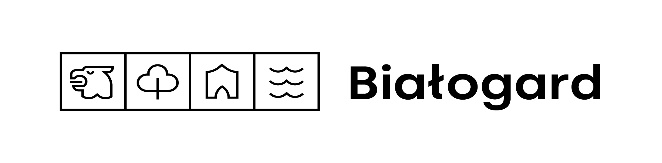     BURMISTRZ  BIAŁOGARDUna podstawie art. 4 pkt 9 i art. 35 ust. 1 ustawy z dnia 21 sierpnia 1997 r. o gospodarce nieruchomościami ( Dz. U. z 2023 r. poz. 344 z późn. zm.) i art. 30 ust. 2 pkt. 3 ustawy z dnia 8 marca 1990 r. o samorządzie gminnym ( Dz. U. z 2023 r. poz. 40 z późn. zm.) podaje do publicznej wiadomości wykaz lokalu mieszkalnego przeznaczonego do zbycia w drodze bezprzetargowej na rzecz najemców, którym przysługuje pierwszeństwo w ich nabyciu. Pierwszeństwo w nabyciu nieruchomości przysługuje osobie, która spełnia jeden z następujących warunków:przysługuje jej roszczenie o nabycie nieruchomości z mocy ustawy o gospodarce nieruchomościami lub odrębnych przepisów,jest poprzednim właścicielem zbywanej nieruchomości pozbawionym prawa własności tej nieruchomości przed dniem 5 grudnia 1990 r., 
albo jego spadkobiercą, jeżeli złoży wniosek o nabycie do dnia 08.01.2024 r.Wykaz niniejszy wywiesza się na okres 21 dni w siedzibie Urzędu Miasta – od dnia 27.11.2023 r. do dnia 18.12.2023 r. Koszty przygotowania dokumentacji ponoszą nabywcy.Lp.Adres nieruchomościPołożeniePołożeniePołożeniePołożenieOpis lokaluPrzeznaczenie nieruchomości i sposób jej zagospodarowaniaForma zbyciaForma zbyciaCenaCenaCena  nieruchomości Lp.Adres nieruchomościNr Dz.Obr.Pow./m 2/Księga wieczystaOpis lokaluPrzeznaczenie nieruchomości i sposób jej zagospodarowanialokalugruntulokalugruntuCena  nieruchomości 1.ul. Chopina 11/3 581/2581/30091278KO1B/00014992/64 pokoje, 2 kuchnie, przedpokój, łazienka, ustęp 98,39 m2,
 I piętro,
piwnica  nr P-3 3,91 m2, piwnica  nr P-4 8,35 m2,       piwnica  nr P-6 10,61 m2, komórka nr G-6 10,00 m2   Przeznaczenie w planie –C5.4MW-Utereny zabudowy mieszkaniowej wielorodzinnej lub usługwłasność własność270.102,00 zł udz.245/1000313 m232.988,00 zł303.090,00 zł